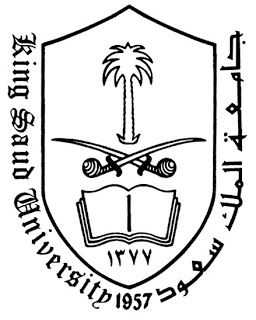 المملكة العربية السعودية جامعة الملك سعود   الفصل الدراسي الأول العام الدراسي ١٤٣٥  ١٤٣٦كلية الحقوق و العلوم السياسيةالاختبار الفصلي الأول لمادة جزائي خاصحقق٣٤٤ شعبه٤٠٩٨٥أ/ سارة العبدالكريم الاسم:الرقم الجامعي:الرقم التسلسلي:السؤال الأول:                                                                                                     (خمس درجات)اذكري المصطلح لكل مما يأتي:١/ كل شخص يعهد إلية من سلطة مختصة بأداء عمل دائم في خدمة مرفق عام يدار بأسلوب الاستغلال المباشر(                            ) . ٢/ مجموعة من القواعد القانونية التي تبين وسائل اكتشاف الجريمة و محاكمة مرتكبها و تنفيذ العقوبة به (                            ). ٣/ هو أن يبادر الموظف إلى إبداء رغبته لصاحب الحاجة في الحصول على مقابل مادي أو غير مادي نظير أداءه عمل من أعمال وظيفته أو للامتناع عن عمل أو الإخلال بواجبات وظيفته (                        ).٤/ العقوبات التي لم يحددالشرع عقابا معينا لها أو تكون عقوبتها مقررة لكنها غير محددة بنص من القرآن و السنة (                        ).٥/ اتجار الموظف بأعمال الوظيفة أو الخدمة التي يعهد إليه القيام بها للصالح العام و ذلك لتحقيق مصلحة خاصة (                           ).السؤال الثاني:                                                                                                    ( خمس درجات) ضعي علامة صح أمام العبارة الصحيحة و علامة خطأ أمام العبارة الخاطئة:١/ عقوبة النشر عقوبة تبعية لذلك لا يلزم النص عليها في الحكم(        ).٢/ يشترط في قبول الرشوة أن يكون صريحا فلا يكفي لقيام جريمة الرشوة أن يكون أن يكون ضمنيا (        ).٣/ لا يؤثر في قيام جريمة الرشوة سواء طلب الفائدة لنفسه أو أهله أو أحد أقاربه أو شخص يهمه (        ).٤/ ينبغي أن يكون طلب الموظف للرشوة جديا في ظاهرة بغض النظر عن موقف الراشي الذي وجهه إلية (        ).٥/ يطبق نظام مكافحة الرشوة السعودي على المواطنين الذين يعملون لدى سلطات أجنبية أو دولية في الدولة(        ).السؤال الثالث:                                                                                                   ( خمس درجات) اختاري الإجابة الصحيحة مما يلي:١/ العقوبة في الأحوال العادية:أ/السجن مدة لا تزيد عن خمس سنوات.ب/ السجن مدة لا تزيد عن عشر سنوات.ج/غرامة لا تزيد عن مليوني ريال.د/ (ب،ج).٢/ تقرر المادة السابعة عشر من نظام مكافحة الرشوة مكافئة مالية لمن يبلغ عن الرشوة و لكن بشرط: أ/أن يرشد إلى وقوع الجريمة و يؤدي إرشادة إلى ثبوت الجريمة.ب/أن لا يكون راشيا أو شريك أو وسيط.ج/أن لا يكون من رجال السلطة العامة المكلفون بضبط الجرائم.د/ جميع ما سبق ذكره.٣/ أن يكون للموظف سلطة مباشرة على العمل الذي وقعت بمناسبته جريمة الرشوة سواء كان العمل على شكل أداء أم امتناع:أ/ الزعم بالاختصاص.ب/ الاختصاص الكلي.ج/الرأي الاستشاري.د/الاختصاص الجزئي.٤/ العزل و الحرمان من التعيين ليست عقوبة مؤبدة لمجلس الوزراء إعادة النظر في العقوبة التبعية بعد مضي:أ/ خمس سنوات.ب/سنتين.ج/سنة.د/ عشر سنوات.٥/ المصادرة:أ/ عقوبة تكميلية جوازية.ب/ عقوبة تكميلية وجوبية.ج/عقوبة تبعية.د/ (أ،ب).السؤال الرابع:                                                                                                   ( عشر درجات) ١/ ما هي علة تحريم الرشوة؟٢/ما هي أنواع الفوائد التي تقدم من الراشي إلى المرتشي مع ذكر أمثلة؟٣/قررت الجامعة شراء أجهزة مايكرفون للقاعات تشكلت لجنة للبت في العطاءات التي تقدمت بها أكثر من شركة أحالت اللجنة الأجهزة إلى خبير من أجل ابداء رأيه من حيث الكفاءة و الثمن اتصل أحد المندوبين على الخبير و اعطاءه رشوة لك يبدي رايه لصالح شركته..هل تقع هنا جريمة الرشوة حتى و ان قررت اللجنة مخالفة رأي الخبير؟٤/قام السيد مساعد و هو مدير مؤسسة سياحية محلية بتقديم مبلغ مالي لأحد الموظفين العاملين في السفارة الألمانية حتى يعجل له بعملية استخراج فيزا السفر لألمانيا.هل من الممكن تطبيق نظام مكافحة الرشوة السعودي على الموظف في السفارة الألمانية؟بالتوفيق،٢٥